О внесении изменений в решение Собрания депутатов Полевосундырского сельского поселения Комсомольского района Чувашской Республики от 05 декабря 2019 года № 2/110 "О бюджете Полевосундырского сельского поселения Комсомольского района Чувашской Республики на 2020 год и на плановый период 2021 и 2022 годов"Собрание депутатов Полевосундырского сельского поселения Комсомольского района Чувашской Республики р е ш и л о:Статья 1.Внести в решение Собрания депутатов Полевосундырского сельского поселения Комсомольского района Чувашской Республики от 05 декабря 2019 года № 2/110 "О бюджете Полевосундырского сельского поселения Комсомольского района Чувашской Республики на 2020 год и на плановый период 2021 и 2022 года" следующие изменения:в части 1 статьи 1:абзац второй изложить в следующей редакции: "прогнозируемый общий объем доходов бюджета Полевосундырского сельского поселения в сумме 7 382 262,91 рубля, в том числе объем безвозмездных поступлений в сумме              6 212 541,91 рубль, из них объем межбюджетных трансфертов, получаемых из бюджетов бюджетной системы Российской Федерации, в сумме 6 110 204,91 рубля;";в абзаце третьем слова "7 521 563,91 рубля " заменить словами "7 659 932,91 рубля";в статье 4:в части 1:в пункте "а" слова " приложениям 5- 53" заменить словами "приложениям 5- 54";в пункте "д" слова " приложениям 9- 93" заменить словами "приложениям 9- 94";приложение 3 изложить в следующей редакции:дополнить приложением 54 следующего содержания:ИЗМЕНЕНИЕраспределения бюджетных ассигнований по разделам, подразделам, целевым статьям (муниципальным программам Полевосундырского сельского поселения Комсомольского района Чувашской Республики и непрограммным направлениям деятельности ) и группам  (группам и подгруппам) видов расходов классификации расходов бюджета Сюрбей Полевосундырского сельского поселения Комсомольского района Чувашской Республики на 2020 год, предусмотренного приложениями 5-53  к решению Собрания депутатов Полевосундырского поселения Комсомольского района Чувашской Республики "О бюджете Полевосундырского сельского поселения Комсомольского района Чувашской Республики на 2020 год и на плановый период 2021 и 2022 годов"(рублей)приложение 7 изложить в следующей редакции:дополнить приложением 94 следующего содержания:Статья 2. Настоящее решение вступает в силу после его официального опубликования.Глава Полевосундырскогосельского поселения                                                                 Г.Е.Ефремов                                                                                                                                      ЧĂВАШ РЕСПУБЛИКИКОМСОМОЛЬСКИ РАЙОНĔХИРТИ СЕНТЕР  ЯЛ ПОСЕЛЕНИЙĚН ДЕПУТАТСЕН ПУХĂВĚ ЙЫШĂНУ                   23.12.2020  № 10/29Хирти Сентер  ялě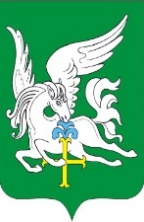 ЧĂВАШ РЕСПУБЛИКИКОМСОМОЛЬСКИ РАЙОНĔХИРТИ СЕНТЕР  ЯЛ ПОСЕЛЕНИЙĚН ДЕПУТАТСЕН ПУХĂВĚ ЙЫШĂНУ                   23.12.2020  № 10/29Хирти Сентер  ялěЧУВАШСКАЯ РЕСПУБЛИКАКОМСОМОЛЬСКИЙ РАЙОНСОБРАНИЕ ДЕПУТАТОВ ПОЛЕВОСУНДЫРСКОГО  СЕЛЬСКОГО ПОСЕЛЕНИЯ РЕШЕНИЕ                   23.12.2020  № 10/29д. Полевой Сундырь"Приложение 3к решению Собрания депутатов Полевосундырского сельского поселения Комсомольского района Чувашской Республики "О бюджете Полевосундырского сельского поселения Комсомольского района Чувашской Республики на 2020 год и на плановый период 2021 и 2022 годов"(в редакции решения Собрания депутатов Полевосундырского сельского поселения Комсомольского района Чувашской Республики "О внесении изменений в решение Собрания депутатов Полевосундырского сельского поселения Комсомольского района Чувашской Республики от 05 декабря 2019 года № 2/110 "О бюджете Полевосундырского сельского поселения Комсомольского района Чувашской Республики на 2020 год и на плановый период 2021 и 2022 годов""Приложение 3к решению Собрания депутатов Полевосундырского сельского поселения Комсомольского района Чувашской Республики "О бюджете Полевосундырского сельского поселения Комсомольского района Чувашской Республики на 2020 год и на плановый период 2021 и 2022 годов"(в редакции решения Собрания депутатов Полевосундырского сельского поселения Комсомольского района Чувашской Республики "О внесении изменений в решение Собрания депутатов Полевосундырского сельского поселения Комсомольского района Чувашской Республики от 05 декабря 2019 года № 2/110 "О бюджете Полевосундырского сельского поселения Комсомольского района Чувашской Республики на 2020 год и на плановый период 2021 и 2022 годов"ПРОГНОЗИРУЕМЫЕ ОБЪЕМЫПРОГНОЗИРУЕМЫЕ ОБЪЕМЫПРОГНОЗИРУЕМЫЕ ОБЪЕМЫПРОГНОЗИРУЕМЫЕ ОБЪЕМЫпоступлений доходов в бюджет Полевосундырского сельского поселения                                                                                                  Комсомольского района Чувашской Республики                                                                                              на 2020 годпоступлений доходов в бюджет Полевосундырского сельского поселения                                                                                                  Комсомольского района Чувашской Республики                                                                                              на 2020 годпоступлений доходов в бюджет Полевосундырского сельского поселения                                                                                                  Комсомольского района Чувашской Республики                                                                                              на 2020 годпоступлений доходов в бюджет Полевосундырского сельского поселения                                                                                                  Комсомольского района Чувашской Республики                                                                                              на 2020 год(рублей)Коды бюджетной классификации Наименование доходовНаименование доходовСумма12231 00 00000 00 0000 000НАЛОГОВЫЕ И НЕНАЛОГОВЫЕ ДОХОДЫ, всегоНАЛОГОВЫЕ И НЕНАЛОГОВЫЕ ДОХОДЫ, всего1 169 721,00в том числе:в том числе:1 01 00000 00 0000 000НАЛОГИ НА ПРИБЫЛЬ, ДОХОДЫНАЛОГИ НА ПРИБЫЛЬ, ДОХОДЫ56 100,001 01 02000 01 0000 110Налог на доходы физических лицНалог на доходы физических лиц56 100,001 03 00000 00 0000 000НАЛОГИ НА ТОВАРЫ (РАБОТЫ, УСЛУГИ), РЕАЛИЗУЕМЫЕ НА ТЕРРИТОРИИ РОССИЙСКОЙ ФЕДЕРАЦИИНАЛОГИ НА ТОВАРЫ (РАБОТЫ, УСЛУГИ), РЕАЛИЗУЕМЫЕ НА ТЕРРИТОРИИ РОССИЙСКОЙ ФЕДЕРАЦИИ297 300,001 03 02000 01 0000 110Акцизы по подакцизным товарам (продукции), производимым на территории Российской ФедерацииАкцизы по подакцизным товарам (продукции), производимым на территории Российской Федерации297 300,001 05 00000 00 0000 000НАЛОГИ НА СОВОКУПНЫЙ ДОХОДНАЛОГИ НА СОВОКУПНЫЙ ДОХОД22 880,001 05 03000 01 0000 110Единый сельскохозяйственный налогЕдиный сельскохозяйственный налог22 880,001 06 00000 00 0000 000НАЛОГИ НА ИМУЩЕСТВО, всегоНАЛОГИ НА ИМУЩЕСТВО, всего732 000,00из них:из них:1 06 01000 00 0000 110Налог на имущество физических лицНалог на имущество физических лиц80 000,001 06 06000 00 0000 110Земельный налогЗемельный налог652 000,001 08 00000 00 0000 000ГОСУДАРСТВЕННАЯ ПОШЛИНАГОСУДАРСТВЕННАЯ ПОШЛИНА1 000,001 11 00000 00 0000 000ДОХОДЫ ОТ ИСПОЛЬЗОВАНИЯ ИМУЩЕСТВА, НАХОДЯЩЕГОСЯ В ГОСУДАРСТВЕННОЙ И МУНИЦИПАЛЬНОЙ СОБСТВЕННОСТИДОХОДЫ ОТ ИСПОЛЬЗОВАНИЯ ИМУЩЕСТВА, НАХОДЯЩЕГОСЯ В ГОСУДАРСТВЕННОЙ И МУНИЦИПАЛЬНОЙ СОБСТВЕННОСТИ44 441,001 11 05000 00 0000 120Доходы, получаемые в виде арендной либо иной платы за передачу в возмездное пользование государственного и муниципального имущества (за исключением имущества бюджетных и автономных учреждений, а также имущества государственных и муниципальных унитарных предприятий, в том числе казенных)Доходы, получаемые в виде арендной либо иной платы за передачу в возмездное пользование государственного и муниципального имущества (за исключением имущества бюджетных и автономных учреждений, а также имущества государственных и муниципальных унитарных предприятий, в том числе казенных)44 441,001 14 00000 00 0000 000ДОХОДЫ ОТ ПРОДАЖИ МАТЕРИАЛЬНЫХ И НЕМАТЕРИАЛЬНЫХ АКТИВОВДОХОДЫ ОТ ПРОДАЖИ МАТЕРИАЛЬНЫХ И НЕМАТЕРИАЛЬНЫХ АКТИВОВ16 000,002 00 00000 00 0000 000БЕЗВОЗМЕЗДНЫЕ ПОСТУПЛЕНИЯ, всегоБЕЗВОЗМЕЗДНЫЕ ПОСТУПЛЕНИЯ, всего6 212 541,912 02 00000 00 0000 000БЕЗВОЗМЕЗДНЫЕ ПОСТУПЛЕНИЯ ОТ ДРУГИХ БЮДЖЕТОВ БЮДЖЕТНОЙ СИСТЕМЫ РОССИЙСКОЙ ФЕДЕРАЦИИ, всегоБЕЗВОЗМЕЗДНЫЕ ПОСТУПЛЕНИЯ ОТ ДРУГИХ БЮДЖЕТОВ БЮДЖЕТНОЙ СИСТЕМЫ РОССИЙСКОЙ ФЕДЕРАЦИИ, всего6 110 204,91в том числе:в том числе:2 02 10000 00 0000 150Дотации бюджетам бюджетной системы Российской Федерации, всегоДотации бюджетам бюджетной системы Российской Федерации, всего2 983 421,00из них:из них:2 02 15001 10 0000 150Дотации бюджетам сельских поселений на выравнивание бюджетной обеспеченностиДотации бюджетам сельских поселений на выравнивание бюджетной обеспеченности1 519 992,002 02 15002 10 0000 150Дотации бюджетам сельских поселений на поддержку мер по обеспечению сбалансированности бюджетовДотации бюджетам сельских поселений на поддержку мер по обеспечению сбалансированности бюджетов1 463 429,002 02 20000 00 0000 150Субсидии бюджетам бюджетной системы Российской Федерации (межбюджетные субсидии)Субсидии бюджетам бюджетной системы Российской Федерации (межбюджетные субсидии)2 416 986,002 02 30000 00 0000 150Субвенции бюджетам бюджетной системы Российской ФедерацииСубвенции бюджетам бюджетной системы Российской Федерации99 266,002 02 40000 00 0000 150Иные межбюджетные трансфертыИные межбюджетные трансферты610 531,912 07 00000 00 0000 150ПРОЧИЕ БЕЗВОЗМЕЗДНЫЕ ПОСТУПЛЕНИЯПРОЧИЕ БЕЗВОЗМЕЗДНЫЕ ПОСТУПЛЕНИЯ102 337,002 07 05000 10 0000 150Прочие безвозмездные поступления в бюджеты сельских поселенийПрочие безвозмездные поступления в бюджеты сельских поселений102 337,00Доходы бюджета - ВсегоДоходы бюджета - Всего7 382 262,91";"Приложение 54к решению Собрания депутатов Полевосундырского сельского поселения Комсомольского района Чувашской Республики "О бюджете Полевосундырского сельского поселения Комсомольского района Чувашской Республики на 2019 год и на плановый период 2020 и 2021 годов"НаименованиеРазделПодразделЦелевая статья (муниципальные программы)Группа (группа и подгруппа) вида расходовСумма (увеличение, уменьшение(-))НаименованиеРазделПодразделЦелевая статья (муниципальные программы)Группа (группа и подгруппа) вида расходовСумма (увеличение, уменьшение(-))123456Всего138 369,00Общегосударственные вопросы0130 724,00Функционирование Правительства Российской Федерации, высших исполнительных органов государственной власти субъектов Российской Федерации, местных администраций010430 724,00Муниципальная программа Полевосундырского сельского поселения Комсомольского района "Развитие потенциала муниципального управления"0104Ч50000000030 724,00Обеспечение реализации муниципальной программы Полевосундырского сельского поселения Комсомольского района "Развитие потенциала муниципального управления"0104Ч5Э000000030 724,00Основное мероприятие "Общепрограммные расходы"0104Ч5Э010000030 724,00Обеспечение функций муниципальных органов0104Ч5Э010020030 724,00Расходы на выплаты персоналу в целях обеспечения выполнения функций государственными (муниципальными) органами, казенными учреждениями, органами управления государственными внебюджетными фондами0104Ч5Э010020010025 198,00Расходы на выплаты персоналу государственных (муниципальных) органов0104Ч5Э010020012025 198,00Закупка товаров, работ и услуг для обеспечения государственных (муниципальных) нужд0104Ч5Э01002002005 526,00Иные закупки товаров, работ и услуг для обеспечения государственных (муниципальных) нужд0104Ч5Э01002002405 526,00Национальная экономика0449 775,00Другие вопросы в области национальной экономики041249 775,00Муниципальная программа Полевосундырского сельского поселения Комсомольского района "Развитие земельных и имущественных отношений"0412A40000000049 775,00Подпрограмма "Управление муниципальным имуществом" муниципальной программы Полевосундырского сельского поселения Комсомольского района "Развитие земельных и имущественных отношений"0412A41000000049 775,00Основное мероприятие "Создание условий для максимального вовлечения в хозяйственный оборот муниципального имущества, в том числе земельных участков"0412A41020000049 775,00Проведение землеустроительных (кадастровых) работ по земельным участкам, находящимся в собственности муниципального образования, и внесение сведений в кадастр недвижимости0412A41027759049 775,00Закупка товаров, работ и услуг для обеспечения государственных (муниципальных) нужд0412A41027759020049 775,00Иные закупки товаров, работ и услуг для обеспечения государственных (муниципальных) нужд0412A41027759024049 775,00Жилищно-коммунальное хозяйство0557 870,00Благоустройство050357 870,00Муниципальная программа "Комплексное развитие сельских территорий Чувашской Республики"0503A60000000057 870,00Подпрограмма "Создание и развитие инфраструктуры на сельских территориях" муниципальной программы "Комплексное развитие сельских территорий Чувашской Республики"0503A62000000057 870,00Основное мероприятие "Реализация мероприятий по благоустройству сельских территорий"0503A62020000057 870,00Уличное освещение0503A62027740057 870,00Закупка товаров, работ и услуг для обеспечения государственных (муниципальных) нужд0503A62027740020057 870,00Иные закупки товаров, работ и услуг для обеспечения государственных (муниципальных) нужд0503A62027740024057 870,00"Приложение 7к решению Собрания депутатов Полевосундырского сельского поселения Комсомольского района Чувашской Республики "О бюджете Полевосундырского сельского поселения Комсомольского района Чувашской Республики на 2020 год и на плановый период 2021 и 2022 годов"(в редакции решения Собрания депутатов Полевосундырского сельского поселения Комсомольского района Чувашской Республики "О внесении изменений в решение Собрания депутатов Полевосундырского сельского поселения Комсомольского района Чувашской Республики от 05 декабря 2019 года № 2/110 "О бюджете Полевосундырского сельского поселения Комсомольского района Чувашской Республики на 2020 год и на плановый период 2021 и 2022 годов""Приложение 7к решению Собрания депутатов Полевосундырского сельского поселения Комсомольского района Чувашской Республики "О бюджете Полевосундырского сельского поселения Комсомольского района Чувашской Республики на 2020 год и на плановый период 2021 и 2022 годов"(в редакции решения Собрания депутатов Полевосундырского сельского поселения Комсомольского района Чувашской Республики "О внесении изменений в решение Собрания депутатов Полевосундырского сельского поселения Комсомольского района Чувашской Республики от 05 декабря 2019 года № 2/110 "О бюджете Полевосундырского сельского поселения Комсомольского района Чувашской Республики на 2020 год и на плановый период 2021 и 2022 годов""Приложение 7к решению Собрания депутатов Полевосундырского сельского поселения Комсомольского района Чувашской Республики "О бюджете Полевосундырского сельского поселения Комсомольского района Чувашской Республики на 2020 год и на плановый период 2021 и 2022 годов"(в редакции решения Собрания депутатов Полевосундырского сельского поселения Комсомольского района Чувашской Республики "О внесении изменений в решение Собрания депутатов Полевосундырского сельского поселения Комсомольского района Чувашской Республики от 05 декабря 2019 года № 2/110 "О бюджете Полевосундырского сельского поселения Комсомольского района Чувашской Республики на 2020 год и на плановый период 2021 и 2022 годов""Приложение 7к решению Собрания депутатов Полевосундырского сельского поселения Комсомольского района Чувашской Республики "О бюджете Полевосундырского сельского поселения Комсомольского района Чувашской Республики на 2020 год и на плановый период 2021 и 2022 годов"(в редакции решения Собрания депутатов Полевосундырского сельского поселения Комсомольского района Чувашской Республики "О внесении изменений в решение Собрания депутатов Полевосундырского сельского поселения Комсомольского района Чувашской Республики от 05 декабря 2019 года № 2/110 "О бюджете Полевосундырского сельского поселения Комсомольского района Чувашской Республики на 2020 год и на плановый период 2021 и 2022 годов""Приложение 7к решению Собрания депутатов Полевосундырского сельского поселения Комсомольского района Чувашской Республики "О бюджете Полевосундырского сельского поселения Комсомольского района Чувашской Республики на 2020 год и на плановый период 2021 и 2022 годов"(в редакции решения Собрания депутатов Полевосундырского сельского поселения Комсомольского района Чувашской Республики "О внесении изменений в решение Собрания депутатов Полевосундырского сельского поселения Комсомольского района Чувашской Республики от 05 декабря 2019 года № 2/110 "О бюджете Полевосундырского сельского поселения Комсомольского района Чувашской Республики на 2020 год и на плановый период 2021 и 2022 годов""Приложение 7к решению Собрания депутатов Полевосундырского сельского поселения Комсомольского района Чувашской Республики "О бюджете Полевосундырского сельского поселения Комсомольского района Чувашской Республики на 2020 год и на плановый период 2021 и 2022 годов"(в редакции решения Собрания депутатов Полевосундырского сельского поселения Комсомольского района Чувашской Республики "О внесении изменений в решение Собрания депутатов Полевосундырского сельского поселения Комсомольского района Чувашской Республики от 05 декабря 2019 года № 2/110 "О бюджете Полевосундырского сельского поселения Комсомольского района Чувашской Республики на 2020 год и на плановый период 2021 и 2022 годов""Приложение 7к решению Собрания депутатов Полевосундырского сельского поселения Комсомольского района Чувашской Республики "О бюджете Полевосундырского сельского поселения Комсомольского района Чувашской Республики на 2020 год и на плановый период 2021 и 2022 годов"(в редакции решения Собрания депутатов Полевосундырского сельского поселения Комсомольского района Чувашской Республики "О внесении изменений в решение Собрания депутатов Полевосундырского сельского поселения Комсомольского района Чувашской Республики от 05 декабря 2019 года № 2/110 "О бюджете Полевосундырского сельского поселения Комсомольского района Чувашской Республики на 2020 год и на плановый период 2021 и 2022 годов"Распределение бюджетных ассигнований по целевым статьям (муниципальным программам Полевосундырского сельского поселения Комсомольского района Чувашской Республики и непрограммным направлениям деятельности), группам (группам и подгруппам) видов расходов, разделам, подразделам классификации расходов бюджета Полевосундырского сельского поселения Комсомольского района Чувашской Республики на 2020 годРаспределение бюджетных ассигнований по целевым статьям (муниципальным программам Полевосундырского сельского поселения Комсомольского района Чувашской Республики и непрограммным направлениям деятельности), группам (группам и подгруппам) видов расходов, разделам, подразделам классификации расходов бюджета Полевосундырского сельского поселения Комсомольского района Чувашской Республики на 2020 годРаспределение бюджетных ассигнований по целевым статьям (муниципальным программам Полевосундырского сельского поселения Комсомольского района Чувашской Республики и непрограммным направлениям деятельности), группам (группам и подгруппам) видов расходов, разделам, подразделам классификации расходов бюджета Полевосундырского сельского поселения Комсомольского района Чувашской Республики на 2020 годРаспределение бюджетных ассигнований по целевым статьям (муниципальным программам Полевосундырского сельского поселения Комсомольского района Чувашской Республики и непрограммным направлениям деятельности), группам (группам и подгруппам) видов расходов, разделам, подразделам классификации расходов бюджета Полевосундырского сельского поселения Комсомольского района Чувашской Республики на 2020 годРаспределение бюджетных ассигнований по целевым статьям (муниципальным программам Полевосундырского сельского поселения Комсомольского района Чувашской Республики и непрограммным направлениям деятельности), группам (группам и подгруппам) видов расходов, разделам, подразделам классификации расходов бюджета Полевосундырского сельского поселения Комсомольского района Чувашской Республики на 2020 годРаспределение бюджетных ассигнований по целевым статьям (муниципальным программам Полевосундырского сельского поселения Комсомольского района Чувашской Республики и непрограммным направлениям деятельности), группам (группам и подгруппам) видов расходов, разделам, подразделам классификации расходов бюджета Полевосундырского сельского поселения Комсомольского района Чувашской Республики на 2020 годРаспределение бюджетных ассигнований по целевым статьям (муниципальным программам Полевосундырского сельского поселения Комсомольского района Чувашской Республики и непрограммным направлениям деятельности), группам (группам и подгруппам) видов расходов, разделам, подразделам классификации расходов бюджета Полевосундырского сельского поселения Комсомольского района Чувашской Республики на 2020 годРаспределение бюджетных ассигнований по целевым статьям (муниципальным программам Полевосундырского сельского поселения Комсомольского района Чувашской Республики и непрограммным направлениям деятельности), группам (группам и подгруппам) видов расходов, разделам, подразделам классификации расходов бюджета Полевосундырского сельского поселения Комсомольского района Чувашской Республики на 2020 годРаспределение бюджетных ассигнований по целевым статьям (муниципальным программам Полевосундырского сельского поселения Комсомольского района Чувашской Республики и непрограммным направлениям деятельности), группам (группам и подгруппам) видов расходов, разделам, подразделам классификации расходов бюджета Полевосундырского сельского поселения Комсомольского района Чувашской Республики на 2020 годРаспределение бюджетных ассигнований по целевым статьям (муниципальным программам Полевосундырского сельского поселения Комсомольского района Чувашской Республики и непрограммным направлениям деятельности), группам (группам и подгруппам) видов расходов, разделам, подразделам классификации расходов бюджета Полевосундырского сельского поселения Комсомольского района Чувашской Республики на 2020 год(рублей)(рублей)(рублей)(рублей)(рублей)(рублей)(рублей)(рублей)(рублей)НаименованиеНаименованиеЦелевая статья (государственные программы и непрограммные направления деятельности)Группа вида расходовРазделПодразделСуммаНаименованиеНаименованиеЦелевая статья (государственные программы и непрограммные направления деятельности)Группа вида расходовРазделПодразделСумма112234567ВсегоВсего7 659 932,911.1.Муниципальная программа Полевосундырского сельского поселения Комсомольского района  "Социальная поддержка граждан"Муниципальная программа Полевосундырского сельского поселения Комсомольского района  "Социальная поддержка граждан"Ц3000000001 500,001.1.1.1.Подпрограмма "Социальная защита населения"  муниципальной программы Полевосундырского сельского поселения Комсомольского района  "Социальная поддержка граждан"Подпрограмма "Социальная защита населения"  муниципальной программы Полевосундырского сельского поселения Комсомольского района  "Социальная поддержка граждан"Ц3100000001 500,00Основное мероприятие "Создание благоприятных условий жизнедеятельности ветеранам, гражданам пожилого возраста, инвалидам"Основное мероприятие "Создание благоприятных условий жизнедеятельности ветеранам, гражданам пожилого возраста, инвалидам"Ц3105000001 500,00Проведение мероприятий, связанных с празднованием годовщины Победы в Великой Отечественной войнеПроведение мероприятий, связанных с празднованием годовщины Победы в Великой Отечественной войнеЦ3105106401 500,00Закупка товаров, работ и услуг для обеспечения государственных (муниципальных) нуждЗакупка товаров, работ и услуг для обеспечения государственных (муниципальных) нуждЦ3105106402001 500,00Иные закупки товаров, работ и услуг для обеспечения государственных (муниципальных) нуждИные закупки товаров, работ и услуг для обеспечения государственных (муниципальных) нуждЦ3105106402401 500,00Общегосударственные вопросыОбщегосударственные вопросыЦ310510640240011 500,00Другие общегосударственные вопросыДругие общегосударственные вопросыЦ31051064024001131 500,002.2.Муниципальная программа Полевосундырского сельского поселения Комсомольского района Чувашской Республики  "Развитие культуры и туризма"Муниципальная программа Полевосундырского сельского поселения Комсомольского района Чувашской Республики  "Развитие культуры и туризма"Ц4000000003 093 651,412.1.2.1.Подпрограмма "Развитие культуры" муниципальной программы Полевосундырского сельского поселения Комсомольского района "Развитие культуры и туризма"Подпрограмма "Развитие культуры" муниципальной программы Полевосундырского сельского поселения Комсомольского района "Развитие культуры и туризма"Ц4100000003 093 651,41Основное мероприятие "Сохранение и развитие народного творчества"Основное мероприятие "Сохранение и развитие народного творчества"Ц4107000001 854 289,72Обеспечение деятельности учреждений в сфере культурно-досугового обслуживания населенияОбеспечение деятельности учреждений в сфере культурно-досугового обслуживания населенияЦ4107403901 854 289,72Расходы на выплаты персоналу в целях обеспечения выполнения функций государственными (муниципальными) органами, казенными учреждениями, органами управления государственными внебюджетными фондамиРасходы на выплаты персоналу в целях обеспечения выполнения функций государственными (муниципальными) органами, казенными учреждениями, органами управления государственными внебюджетными фондамиЦ410740390100491 115,67Расходы на выплаты персоналу казенных учрежденийРасходы на выплаты персоналу казенных учрежденийЦ410740390110491 115,67Культура, кинематографияКультура, кинематографияЦ41074039011008491 115,67КультураКультураЦ4107403901100801491 115,67Закупка товаров, работ и услуг для обеспечения государственных (муниципальных) нуждЗакупка товаров, работ и услуг для обеспечения государственных (муниципальных) нуждЦ410740390200292 574,05Иные закупки товаров, работ и услуг для обеспечения государственных (муниципальных) нуждИные закупки товаров, работ и услуг для обеспечения государственных (муниципальных) нуждЦ410740390240292 574,05Культура, кинематографияКультура, кинематографияЦ41074039024008292 574,05КультураКультураЦ4107403902400801292 574,05Межбюджетные трансфертыМежбюджетные трансфертыЦ4107403905001 070 600,00Иные межбюджетные трансфертыИные межбюджетные трансфертыЦ4107403905401 070 600,00Культура, кинематографияКультура, кинематографияЦ410740390540081 070 600,00КультураКультураЦ41074039054008011 070 600,00Основное мероприятие "Развитие муниципальных учреждений культуры"Основное мероприятие "Развитие муниципальных учреждений культуры"Ц4115000001 239 361,69Укрепление материально-технической базы муниципальных учреждений культурно-досугового типаУкрепление материально-технической базы муниципальных учреждений культурно-досугового типаЦ4115S53401 063 829,78Закупка товаров, работ и услуг для обеспечения государственных (муниципальных) нуждЗакупка товаров, работ и услуг для обеспечения государственных (муниципальных) нуждЦ4115S53402001 063 829,78Иные закупки товаров, работ и услуг для обеспечения государственных (муниципальных) нуждИные закупки товаров, работ и услуг для обеспечения государственных (муниципальных) нуждЦ4115S53402401 063 829,78Культура, кинематографияКультура, кинематографияЦ4115S5340240081 063 829,78КультураКультураЦ4115S534024008011 063 829,78Укрепление материально-технической базы муниципальных библиотекУкрепление материально-технической базы муниципальных библиотекЦ4115S9830175 531,91Закупка товаров, работ и услуг для обеспечения государственных (муниципальных) нуждЗакупка товаров, работ и услуг для обеспечения государственных (муниципальных) нуждЦ4115S9830200175 531,91Иные закупки товаров, работ и услуг для обеспечения государственных (муниципальных) нуждИные закупки товаров, работ и услуг для обеспечения государственных (муниципальных) нуждЦ4115S9830240175 531,91Культура, кинематографияКультура, кинематографияЦ4115S983024008175 531,91КультураКультураЦ4115S98302400801175 531,913.3.Муниципальная программа Полевосундырского сельского поселения Комсомольского района "Повышение безопасности жизнедеятельности населения и территории поселения"Муниципальная программа Полевосундырского сельского поселения Комсомольского района "Повышение безопасности жизнедеятельности населения и территории поселения"Ц80000000039 249,803.1.3.1.Подпрограмма "Защита населения и территорий от чрезвычайных ситуаций природного и техногенного характера, обеспечение пожарной безопасности и безопасности населения на водных объектах" муниципальной программы Полевосундырского сельского поселения Комсомольского района "Повышение безопасности жизнедеятельности населения и территории поселения"Подпрограмма "Защита населения и территорий от чрезвычайных ситуаций природного и техногенного характера, обеспечение пожарной безопасности и безопасности населения на водных объектах" муниципальной программы Полевосундырского сельского поселения Комсомольского района "Повышение безопасности жизнедеятельности населения и территории поселения"Ц81000000039 249,80Основное мероприятие "Развитие гражданской обороны, повышение уровня готовности территориальной подсистемы Чувашской Республики единой государственной системы предупреждения и ликвидации чрезвычайных ситуаций к оперативному реагированию на чрезвычайные ситуации, пожары и происшествия на водных объектах"Основное мероприятие "Развитие гражданской обороны, повышение уровня готовности территориальной подсистемы Чувашской Республики единой государственной системы предупреждения и ликвидации чрезвычайных ситуаций к оперативному реагированию на чрезвычайные ситуации, пожары и происшествия на водных объектах"Ц81040000039 249,80Мероприятия по обеспечению пожарной безопасности муниципальных объектов Мероприятия по обеспечению пожарной безопасности муниципальных объектов Ц81047028039 249,80Закупка товаров, работ и услуг для обеспечения государственных (муниципальных) нуждЗакупка товаров, работ и услуг для обеспечения государственных (муниципальных) нуждЦ81047028020033 249,80Иные закупки товаров, работ и услуг для обеспечения государственных (муниципальных) нуждИные закупки товаров, работ и услуг для обеспечения государственных (муниципальных) нуждЦ81047028024033 249,80Национальная безопасность и правоохранительная деятельностьНациональная безопасность и правоохранительная деятельностьЦ810470280240034 000,00Обеспечение пожарной безопасностиОбеспечение пожарной безопасностиЦ81047028024003104 000,00Культура, кинематографияКультура, кинематографияЦ8104702802400829 249,80КультураКультураЦ810470280240080129 249,80Иные бюджетные ассигнованияИные бюджетные ассигнованияЦ8104702808006 000,00Уплата налогов, сборов и иных платежейУплата налогов, сборов и иных платежейЦ8104702808506 000,00Национальная безопасность и правоохранительная деятельностьНациональная безопасность и правоохранительная деятельностьЦ810470280850036 000,00Обеспечение пожарной безопасностиОбеспечение пожарной безопасностиЦ81047028085003106 000,004.4.Муниципальная программа Полевосундырского сельского поселения Комсомольского района "Развитие транспортной системы"Муниципальная программа Полевосундырского сельского поселения Комсомольского района "Развитие транспортной системы"Ч200000000644 231,004.1.4.1.Подпрограмма "Безопасные и качественные автомобильные дороги" муниципальной программы Полевосундырского сельского поселения Комсомольского района "Развитие транспортной системы"Подпрограмма "Безопасные и качественные автомобильные дороги" муниципальной программы Полевосундырского сельского поселения Комсомольского района "Развитие транспортной системы"Ч210000000644 231,00Основное мероприятие "Мероприятия, реализуемые с привлечением межбюджетных трансфертов бюджетам другого уровня"Основное мероприятие "Мероприятия, реализуемые с привлечением межбюджетных трансфертов бюджетам другого уровня"Ч210300000644 231,00Содержание автомобильных дорог общего пользования местного значения в границах населенных пунктов поселенияСодержание автомобильных дорог общего пользования местного значения в границах населенных пунктов поселенияЧ21037419210 000,00Закупка товаров, работ и услуг для обеспечения государственных (муниципальных) нуждЗакупка товаров, работ и услуг для обеспечения государственных (муниципальных) нуждЧ21037419220010 000,00Иные закупки товаров, работ и услуг для обеспечения государственных (муниципальных) нуждИные закупки товаров, работ и услуг для обеспечения государственных (муниципальных) нуждЧ21037419224010 000,00Национальная экономикаНациональная экономикаЧ2103741922400410 000,00Дорожное хозяйство (дорожные фонды)Дорожное хозяйство (дорожные фонды)Ч210374192240040910 000,00Капитальный ремонт и ремонт автомобильных дорог общего пользования местного значения в границах населенных пунктов поселенияКапитальный ремонт и ремонт автомобильных дорог общего пользования местного значения в границах населенных пунктов поселенияЧ2103S4191432 247,00Закупка товаров, работ и услуг для обеспечения государственных (муниципальных) нуждЗакупка товаров, работ и услуг для обеспечения государственных (муниципальных) нуждЧ2103S4191200432 247,00Иные закупки товаров, работ и услуг для обеспечения государственных (муниципальных) нуждИные закупки товаров, работ и услуг для обеспечения государственных (муниципальных) нуждЧ2103S4191240432 247,00Национальная экономикаНациональная экономикаЧ2103S419124004432 247,00Дорожное хозяйство (дорожные фонды)Дорожное хозяйство (дорожные фонды)Ч2103S41912400409432 247,00Содержание автомобильных дорог общего пользования местного значения в границах населенных пунктов поселенияСодержание автомобильных дорог общего пользования местного значения в границах населенных пунктов поселенияЧ2103S4192201 984,00Закупка товаров, работ и услуг для обеспечения государственных (муниципальных) нуждЗакупка товаров, работ и услуг для обеспечения государственных (муниципальных) нуждЧ2103S4192200201 984,00Иные закупки товаров, работ и услуг для обеспечения государственных (муниципальных) нуждИные закупки товаров, работ и услуг для обеспечения государственных (муниципальных) нуждЧ2103S4192240201 984,00Национальная экономикаНациональная экономикаЧ2103S419224004201 984,00Дорожное хозяйство (дорожные фонды)Дорожное хозяйство (дорожные фонды)Ч2103S41922400409201 984,005.5.Муниципальная программа Полевосундырского сельского поселения Комсомольского района "Развитие потенциала природно-сырьевых ресурсов и обеспечение экологической безопасности"Муниципальная программа Полевосундырского сельского поселения Комсомольского района "Развитие потенциала природно-сырьевых ресурсов и обеспечение экологической безопасности"Ч30000000038 500,005.1.5.1.Подпрограмма "Повышение экологической безопасности в Чувашской Республике" муниципальной программы "Развитие потенциала природно-сырьевых ресурсов и повышение экологической безопасности"Подпрограмма "Повышение экологической безопасности в Чувашской Республике" муниципальной программы "Развитие потенциала природно-сырьевых ресурсов и повышение экологической безопасности"Ч3200000001 000,00Основное мероприятие "Мероприятия, направленные на снижение негативного воздействия хозяйственной и иной деятельности на окружающую среду"Основное мероприятие "Мероприятия, направленные на снижение негативного воздействия хозяйственной и иной деятельности на окружающую среду"Ч3201000001 000,00Мероприятия по обеспечению ртутной безопасности: сбор и демеркуризация ртутьсодержащих отходовМероприятия по обеспечению ртутной безопасности: сбор и демеркуризация ртутьсодержащих отходовЧ3201731301 000,00Закупка товаров, работ и услуг для обеспечения государственных (муниципальных) нуждЗакупка товаров, работ и услуг для обеспечения государственных (муниципальных) нуждЧ3201731302001 000,00Иные закупки товаров, работ и услуг для обеспечения государственных (муниципальных) нуждИные закупки товаров, работ и услуг для обеспечения государственных (муниципальных) нуждЧ3201731302401 000,00Жилищно-коммунальное хозяйствоЖилищно-коммунальное хозяйствоЧ320173130240051 000,00БлагоустройствоБлагоустройствоЧ32017313024005031 000,005.2.5.2.Подпрограмма "Развитие водохозяйственного комплекса" муниципальной программы Полевосундырского сельского поселения Комсомольского района "Развитие потенциала природно-сырьевых ресурсов и повышение экологической безопасности"Подпрограмма "Развитие водохозяйственного комплекса" муниципальной программы Полевосундырского сельского поселения Комсомольского района "Развитие потенциала природно-сырьевых ресурсов и повышение экологической безопасности"Ч34000000037 500,00Основное мероприятие "Повышение эксплуатационной надежности гидротехнических сооружений, в том числе бесхозяйных"Основное мероприятие "Повышение эксплуатационной надежности гидротехнических сооружений, в том числе бесхозяйных"Ч34030000037 500,00Мероприятия в области использования, охраны водных объектов и гидротехнических сооруженийМероприятия в области использования, охраны водных объектов и гидротехнических сооруженийЧ34037233037 500,00Иные бюджетные ассигнованияИные бюджетные ассигнованияЧ34037233080037 500,00Уплата налогов, сборов и иных платежейУплата налогов, сборов и иных платежейЧ34037233085037 500,00Национальная экономикаНациональная экономикаЧ3403723308500437 500,00Водное хозяйствоВодное хозяйствоЧ340372330850040637 500,006.6.Муниципальная программа Полевосундырского сельского поселения Комсомольского района "Управление общественными финансами и муниципальным долгом"Муниципальная программа Полевосундырского сельского поселения Комсомольского района "Управление общественными финансами и муниципальным долгом"Ч40000000099 686,006.1.6.1.Подпрограмма "Совершенствование бюджетной политики и эффективное использование бюджетного потенциала" муниципальной программы Полевосундырского сельского поселения Комсомольского района "Управление общественными фиансами и муниципальным долгом"Подпрограмма "Совершенствование бюджетной политики и эффективное использование бюджетного потенциала" муниципальной программы Полевосундырского сельского поселения Комсомольского района "Управление общественными фиансами и муниципальным долгом"Ч41000000099 686,00Основное мероприятие "Развитие бюджетного планирования, формирование республиканского бюджета Чувашской Республики на очередной финансовый год и плановый период"Основное мероприятие "Развитие бюджетного планирования, формирование республиканского бюджета Чувашской Республики на очередной финансовый год и плановый период"Ч410100000500,00Резервный фонд администрации муниципального образования Чувашской РеспубликиРезервный фонд администрации муниципального образования Чувашской РеспубликиЧ410173430500,00Иные бюджетные ассигнованияИные бюджетные ассигнованияЧ410173430800500,00Резервные средстваРезервные средстваЧ410173430870500,00Общегосударственные вопросыОбщегосударственные вопросыЧ41017343087001500,00Резервные фондыРезервные фондыЧ4101734308700111500,00Основное мероприятие "Осуществление мер финансовой поддержки бюджетов муниципальных районов, городских округов и поселений, направленных на обеспечение их сбалансированности и повышение уровня бюджетной обеспеченности"Основное мероприятие "Осуществление мер финансовой поддержки бюджетов муниципальных районов, городских округов и поселений, направленных на обеспечение их сбалансированности и повышение уровня бюджетной обеспеченности"Ч41040000099 186,00Осуществление первичного воинского учета на территориях, где отсутствуют военные комиссариаты, за счет субвенции, предоставляемой из федерального бюджетаОсуществление первичного воинского учета на территориях, где отсутствуют военные комиссариаты, за счет субвенции, предоставляемой из федерального бюджетаЧ41045118099 186,00Расходы на выплаты персоналу в целях обеспечения выполнения функций государственными (муниципальными) органами, казенными учреждениями, органами управления государственными внебюджетными фондамиРасходы на выплаты персоналу в целях обеспечения выполнения функций государственными (муниципальными) органами, казенными учреждениями, органами управления государственными внебюджетными фондамиЧ41045118010099 186,00Расходы на выплаты персоналу государственных (муниципальных) органовРасходы на выплаты персоналу государственных (муниципальных) органовЧ41045118012099 186,00Национальная оборонаНациональная оборонаЧ4104511801200299 186,00Мобилизационная и вневойсковая подготовкаМобилизационная и вневойсковая подготовкаЧ410451180120020399 186,007.7.Муниципальная программа Полевосундырского сельского поселения Комсомольского района "Развитие потенциала муниципального управления"Муниципальная программа Полевосундырского сельского поселения Комсомольского района "Развитие потенциала муниципального управления"Ч5000000001 468 831,007.1.7.1.Подпрограмма "Развитие муниципальной службы" муниципальной программы Полевосундырского сельского поселения Комсомольского района  "Развитие потенциала муниципального управления"Подпрограмма "Развитие муниципальной службы" муниципальной программы Полевосундырского сельского поселения Комсомольского района  "Развитие потенциала муниципального управления"Ч5300000005 800,00Основное мероприятие "Организация дополнительного профессионального развития муниципальных служащих в Чувашской Республике"Основное мероприятие "Организация дополнительного профессионального развития муниципальных служащих в Чувашской Республике"Ч5302000005 800,00Переподготовка и повышение квалификации кадров для муниципальной службыПереподготовка и повышение квалификации кадров для муниципальной службыЧ5302737105 800,00Закупка товаров, работ и услуг для обеспечения государственных (муниципальных) нуждЗакупка товаров, работ и услуг для обеспечения государственных (муниципальных) нуждЧ5302737102005 800,00Иные закупки товаров, работ и услуг для обеспечения государственных (муниципальных) нуждИные закупки товаров, работ и услуг для обеспечения государственных (муниципальных) нуждЧ5302737102405 800,00Общегосударственные вопросыОбщегосударственные вопросыЧ530273710240015 800,00Функционирование Правительства Российской Федерации, высших исполнительных органов государственной власти субъектов Российской Федерации, местных администрацийФункционирование Правительства Российской Федерации, высших исполнительных органов государственной власти субъектов Российской Федерации, местных администрацийЧ53027371024001045 800,007.2.7.2.Обеспечение реализации муниципальной программы Полевосундырского сельского поселения Комсомольского района "Развитие потенциала муниципального управления"Обеспечение реализации муниципальной программы Полевосундырского сельского поселения Комсомольского района "Развитие потенциала муниципального управления"Ч5Э00000001 463 031,00Основное мероприятие "Общепрограммные расходы"Основное мероприятие "Общепрограммные расходы"Ч5Э01000001 463 031,00Обеспечение функций муниципальных органовОбеспечение функций муниципальных органовЧ5Э01002001 410 965,00Расходы на выплаты персоналу в целях обеспечения выполнения функций государственными (муниципальными) органами, казенными учреждениями, органами управления государственными внебюджетными фондамиРасходы на выплаты персоналу в целях обеспечения выполнения функций государственными (муниципальными) органами, казенными учреждениями, органами управления государственными внебюджетными фондамиЧ5Э01002001001 198 062,00Расходы на выплаты персоналу государственных (муниципальных) органовРасходы на выплаты персоналу государственных (муниципальных) органовЧ5Э01002001201 198 062,00Общегосударственные вопросыОбщегосударственные вопросыЧ5Э0100200120011 198 062,00Функционирование Правительства Российской Федерации, высших исполнительных органов государственной власти субъектов Российской Федерации, местных администрацийФункционирование Правительства Российской Федерации, высших исполнительных органов государственной власти субъектов Российской Федерации, местных администрацийЧ5Э010020012001041 198 062,00Закупка товаров, работ и услуг для обеспечения государственных (муниципальных) нуждЗакупка товаров, работ и услуг для обеспечения государственных (муниципальных) нуждЧ5Э0100200200209 591,00Иные закупки товаров, работ и услуг для обеспечения государственных (муниципальных) нуждИные закупки товаров, работ и услуг для обеспечения государственных (муниципальных) нуждЧ5Э0100200240209 591,00Общегосударственные вопросыОбщегосударственные вопросыЧ5Э010020024001209 591,00Функционирование Правительства Российской Федерации, высших исполнительных органов государственной власти субъектов Российской Федерации, местных администрацийФункционирование Правительства Российской Федерации, высших исполнительных органов государственной власти субъектов Российской Федерации, местных администрацийЧ5Э01002002400104209 591,00Иные бюджетные ассигнованияИные бюджетные ассигнованияЧ5Э01002008003 312,00Уплата налогов, сборов и иных платежейУплата налогов, сборов и иных платежейЧ5Э01002008503 312,00Общегосударственные вопросыОбщегосударственные вопросыЧ5Э0100200850013 312,00Функционирование Правительства Российской Федерации, высших исполнительных органов государственной власти субъектов Российской Федерации, местных администрацийФункционирование Правительства Российской Федерации, высших исполнительных органов государственной власти субъектов Российской Федерации, местных администрацийЧ5Э010020085001043 312,00Выполнение других обязательств муниципального образования Чувашской РеспубликиВыполнение других обязательств муниципального образования Чувашской РеспубликиЧ5Э01737702 816,00Иные бюджетные ассигнованияИные бюджетные ассигнованияЧ5Э01737708002 816,00Уплата налогов, сборов и иных платежейУплата налогов, сборов и иных платежейЧ5Э01737708502 816,00Общегосударственные вопросыОбщегосударственные вопросыЧ5Э0173770850012 816,00Другие общегосударственные вопросыДругие общегосударственные вопросыЧ5Э017377085001132 816,00Организация и проведение выборов в законодательные (представительные) органы муниципального образованияОрганизация и проведение выборов в законодательные (представительные) органы муниципального образованияЧ5Э017379049 250,00Иные бюджетные ассигнованияИные бюджетные ассигнованияЧ5Э017379080049 250,00Специальные расходыСпециальные расходыЧ5Э017379088049 250,00Общегосударственные вопросыОбщегосударственные вопросыЧ5Э01737908800149 250,00Обеспечение проведения выборов и референдумовОбеспечение проведения выборов и референдумовЧ5Э0173790880010749 250,008.8.Муниципальная программа Полевосундырского сельского поселения Комсомольского района  "Модернизация и развитие сферы жилищно-коммунального хозяйства"Муниципальная программа Полевосундырского сельского поселения Комсомольского района  "Модернизация и развитие сферы жилищно-коммунального хозяйства"A100000000289 736,708.1.8.1.Подпрограмма "Модернизация коммунальной инфраструктуры на территории Чувашской Республики" муниципальной программы "Модернизация и развитие сферы жилищно-коммунального хозяйства"Подпрограмма "Модернизация коммунальной инфраструктуры на территории Чувашской Республики" муниципальной программы "Модернизация и развитие сферы жилищно-коммунального хозяйства"A11000000056 686,70Основное мероприятие "Обеспечение качества жилищно-коммунальных услуг"Основное мероприятие "Обеспечение качества жилищно-коммунальных услуг"A11010000056 686,70Осуществление функций по использованию объектов коммунального хозяйства муниципальных образований, содержание объектов коммунального хозяйстваОсуществление функций по использованию объектов коммунального хозяйства муниципальных образований, содержание объектов коммунального хозяйстваA11017023056 686,70Закупка товаров, работ и услуг для обеспечения государственных (муниципальных) нуждЗакупка товаров, работ и услуг для обеспечения государственных (муниципальных) нуждA11017023020056 686,70Иные закупки товаров, работ и услуг для обеспечения государственных (муниципальных) нуждИные закупки товаров, работ и услуг для обеспечения государственных (муниципальных) нуждA11017023024056 686,70Жилищно-коммунальное хозяйствоЖилищно-коммунальное хозяйствоA1101702302400556 686,70Коммунальное хозяйствоКоммунальное хозяйствоA110170230240050256 686,708.2.8.2.Подпрограмма "Развитие систем коммунальной инфраструктуры и объектов, используемых для очистки сточных вод" муниципальной программы "Модернизация и развитие сферы жилищно-коммунального хозяйства"Подпрограмма "Развитие систем коммунальной инфраструктуры и объектов, используемых для очистки сточных вод" муниципальной программы "Модернизация и развитие сферы жилищно-коммунального хозяйства"A120000000233 050,00Основное мероприятие "Развитие систем водоснабжения муниципальных образований"Основное мероприятие "Развитие систем водоснабжения муниципальных образований"A120100000233 050,00Капитальный ремонт источников водоснабжения (водонапорных башен и водозаборных скважин) в населенных пунктахКапитальный ремонт источников водоснабжения (водонапорных башен и водозаборных скважин) в населенных пунктахA1201SA010233 050,00Закупка товаров, работ и услуг для обеспечения государственных (муниципальных) нуждЗакупка товаров, работ и услуг для обеспечения государственных (муниципальных) нуждA1201SA010200233 050,00Иные закупки товаров, работ и услуг для обеспечения государственных (муниципальных) нуждИные закупки товаров, работ и услуг для обеспечения государственных (муниципальных) нуждA1201SA010240233 050,00Жилищно-коммунальное хозяйствоЖилищно-коммунальное хозяйствоA1201SA01024005233 050,00Коммунальное хозяйствоКоммунальное хозяйствоA1201SA0102400502233 050,009.9.Муниципальная программа Полевосундырского сельского поселения Комсомольского района "Обеспечение граждан доступным и комфортным жильем"Муниципальная программа Полевосундырского сельского поселения Комсомольского района "Обеспечение граждан доступным и комфортным жильем"A20000000080,009.1.9.1.Подпрограмма "Поддержка строительства жилья" муниципальной программы Полевосундырского сельского поселения Комсомольского района "Обеспечение граждан доступным и комфортным жильем"Подпрограмма "Поддержка строительства жилья" муниципальной программы Полевосундырского сельского поселения Комсомольского района "Обеспечение граждан доступным и комфортным жильем"A21000000080,00Основное мероприятие "Обеспечение граждан доступным жильем"Основное мероприятие "Обеспечение граждан доступным жильем"A21030000080,00Осуществление государственных полномочий Чувашской Республики по ведению учета граждан, нуждающихся в жилых помещениях и имеющих право на государственную поддержку за счет средств республиканского бюджета Чувашской Республики на строительство (приобретение) жилых помещений, по регистрации и учету граждан, имеющих право на получение социальных выплат для приобретения жилья в связи с переселением из районов Крайнего Севера и приравненных к ним местностей, по расчету и предоставлению муниципальными районами субвенций бюджетам поселений для осуществления указанных государственных полномочий и полномочий по ведению учета граждан, проживающих в сельской местности, нуждающихся в жилых помещениях и имеющих право на государственную поддержку в форме социальных выплат на строительство (приобретение) жилых помещений в сельской местности в рамках устойчивого развития сельских территорийОсуществление государственных полномочий Чувашской Республики по ведению учета граждан, нуждающихся в жилых помещениях и имеющих право на государственную поддержку за счет средств республиканского бюджета Чувашской Республики на строительство (приобретение) жилых помещений, по регистрации и учету граждан, имеющих право на получение социальных выплат для приобретения жилья в связи с переселением из районов Крайнего Севера и приравненных к ним местностей, по расчету и предоставлению муниципальными районами субвенций бюджетам поселений для осуществления указанных государственных полномочий и полномочий по ведению учета граждан, проживающих в сельской местности, нуждающихся в жилых помещениях и имеющих право на государственную поддержку в форме социальных выплат на строительство (приобретение) жилых помещений в сельской местности в рамках устойчивого развития сельских территорийA21031298080,00Закупка товаров, работ и услуг для обеспечения государственных (муниципальных) нуждЗакупка товаров, работ и услуг для обеспечения государственных (муниципальных) нуждA21031298020080,00Иные закупки товаров, работ и услуг для обеспечения государственных (муниципальных) нуждИные закупки товаров, работ и услуг для обеспечения государственных (муниципальных) нуждA21031298024080,00Общегосударственные вопросыОбщегосударственные вопросыA2103129802400180,00Функционирование Правительства Российской Федерации, высших исполнительных органов государственной власти субъектов Российской Федерации, местных администрацийФункционирование Правительства Российской Федерации, высших исполнительных органов государственной власти субъектов Российской Федерации, местных администрацийA210312980240010480,0010.10.Муниципальная программа Полевосундырского сельского поселения Комсомольского района "Развитие земельных и имущественных отношений"Муниципальная программа Полевосундырского сельского поселения Комсомольского района "Развитие земельных и имущественных отношений"A40000000049 775,0010.1.10.1.Подпрограмма "Управление муниципальным имуществом" муниципальной программы Полевосундырского сельского поселения Комсомольского района "Развитие земельных и имущественных отношений"Подпрограмма "Управление муниципальным имуществом" муниципальной программы Полевосундырского сельского поселения Комсомольского района "Развитие земельных и имущественных отношений"A41000000049 775,00Основное мероприятие "Создание условий для максимального вовлечения в хозяйственный оборот муниципального имущества, в том числе земельных участков"Основное мероприятие "Создание условий для максимального вовлечения в хозяйственный оборот муниципального имущества, в том числе земельных участков"A41020000049 775,00Проведение землеустроительных (кадастровых) работ по земельным участкам, находящимся в собственности муниципального образования, и внесение сведений в кадастр недвижимостиПроведение землеустроительных (кадастровых) работ по земельным участкам, находящимся в собственности муниципального образования, и внесение сведений в кадастр недвижимостиA41027759049 775,00Закупка товаров, работ и услуг для обеспечения государственных (муниципальных) нуждЗакупка товаров, работ и услуг для обеспечения государственных (муниципальных) нуждA41027759020049 775,00Иные закупки товаров, работ и услуг для обеспечения государственных (муниципальных) нуждИные закупки товаров, работ и услуг для обеспечения государственных (муниципальных) нуждA41027759024049 775,00Национальная экономикаНациональная экономикаA4102775902400449 775,00Другие вопросы в области национальной экономикиДругие вопросы в области национальной экономикиA410277590240041249 775,0011.11.Муниципальная программа "Комплексное развитие сельских территорий Чувашской Республики"Муниципальная программа "Комплексное развитие сельских территорий Чувашской Республики"A6000000001 934 692,0011.1.11.1.Подпрограмма "Создание и развитие инфраструктуры на сельских территориях" муниципальной программы "Комплексное развитие сельских территорий Чувашской Республики"Подпрограмма "Создание и развитие инфраструктуры на сельских территориях" муниципальной программы "Комплексное развитие сельских территорий Чувашской Республики"A6200000001 934 692,00Основное мероприятие "Комплексное обустройство населенных пунктов, расположенных в сельской местности, объектами социальной и инженерной инфраструктуры, а также строительство и реконструкция автомобильных дорог"Основное мероприятие "Комплексное обустройство населенных пунктов, расположенных в сельской местности, объектами социальной и инженерной инфраструктуры, а также строительство и реконструкция автомобильных дорог"A6201000001 017 103,00Реализация проектов развития общественной инфраструктуры, основанных на местных инициативахРеализация проектов развития общественной инфраструктуры, основанных на местных инициативахA6201S65701 017 103,00Закупка товаров, работ и услуг для обеспечения государственных (муниципальных) нуждЗакупка товаров, работ и услуг для обеспечения государственных (муниципальных) нуждA6201S65702001 017 103,00Иные закупки товаров, работ и услуг для обеспечения государственных (муниципальных) нуждИные закупки товаров, работ и услуг для обеспечения государственных (муниципальных) нуждA6201S65702401 017 103,00Национальная экономикаНациональная экономикаA6201S657024004224 324,00Дорожное хозяйство (дорожные фонды)Дорожное хозяйство (дорожные фонды)A6201S65702400409224 324,00Жилищно-коммунальное хозяйствоЖилищно-коммунальное хозяйствоA6201S657024005792 779,00БлагоустройствоБлагоустройствоA6201S65702400503792 779,00Основное мероприятие "Реализация мероприятий по благоустройству сельских территорий"Основное мероприятие "Реализация мероприятий по благоустройству сельских территорий"A620200000317 589,00Уличное освещениеУличное освещениеA620277400147 870,00Закупка товаров, работ и услуг для обеспечения государственных (муниципальных) нуждЗакупка товаров, работ и услуг для обеспечения государственных (муниципальных) нуждA620277400200147 870,00Иные закупки товаров, работ и услуг для обеспечения государственных (муниципальных) нуждИные закупки товаров, работ и услуг для обеспечения государственных (муниципальных) нуждA620277400240147 870,00Жилищно-коммунальное хозяйствоЖилищно-коммунальное хозяйствоA62027740024005147 870,00БлагоустройствоБлагоустройствоA6202774002400503147 870,00Реализация мероприятий по благоустройству территорииРеализация мероприятий по благоустройству территорииA620277420169 719,00Расходы на выплаты персоналу в целях обеспечения выполнения функций государственными (муниципальными) органами, казенными учреждениями, органами управления государственными внебюджетными фондамиРасходы на выплаты персоналу в целях обеспечения выполнения функций государственными (муниципальными) органами, казенными учреждениями, органами управления государственными внебюджетными фондамиA620277420100169 719,00Расходы на выплаты персоналу казенных учрежденийРасходы на выплаты персоналу казенных учрежденийA620277420110169 719,00Жилищно-коммунальное хозяйствоЖилищно-коммунальное хозяйствоA62027742011005169 719,00Другие вопросы в области жилищно-коммунального хозяйстваДругие вопросы в области жилищно-коммунального хозяйстваA6202774201100505169 719,00Основное мероприятие "Реализация проектов, направленных на благоустройство и развитие территорий населенных пунктов Чувашской Республики"Основное мероприятие "Реализация проектов, направленных на благоустройство и развитие территорий населенных пунктов Чувашской Республики"A620300000600 000,00Реализация проектов, направленных на благоустройство и развитие территорий населенных пунктов Чувашской Республики, за счет дотации на поддержку мер по обеспечению сбалансированности бюджетов за счет средств резервного фонда Правительства Российской ФедерацииРеализация проектов, направленных на благоустройство и развитие территорий населенных пунктов Чувашской Республики, за счет дотации на поддержку мер по обеспечению сбалансированности бюджетов за счет средств резервного фонда Правительства Российской ФедерацииA62035002F600 000,00Закупка товаров, работ и услуг для обеспечения государственных (муниципальных) нуждЗакупка товаров, работ и услуг для обеспечения государственных (муниципальных) нуждA62035002F200600 000,00Иные закупки товаров, работ и услуг для обеспечения государственных (муниципальных) нуждИные закупки товаров, работ и услуг для обеспечения государственных (муниципальных) нуждA62035002F240600 000,00Жилищно-коммунальное хозяйствоЖилищно-коммунальное хозяйствоA62035002F24005600 000,00БлагоустройствоБлагоустройствоA62035002F2400503600 000,00"Приложение 94к решению Собрания депутатов Полевосундырского сельского поселения Комсомольского района Чувашской Республики "О бюджете Полевосундырского сельского поселения Комсомольского района Чувашской Республикина 2020 год и на плановый период 2021 и 2022 годов""Приложение 94к решению Собрания депутатов Полевосундырского сельского поселения Комсомольского района Чувашской Республики "О бюджете Полевосундырского сельского поселения Комсомольского района Чувашской Республикина 2020 год и на плановый период 2021 и 2022 годов""Приложение 94к решению Собрания депутатов Полевосундырского сельского поселения Комсомольского района Чувашской Республики "О бюджете Полевосундырского сельского поселения Комсомольского района Чувашской Республикина 2020 год и на плановый период 2021 и 2022 годов""Приложение 94к решению Собрания депутатов Полевосундырского сельского поселения Комсомольского района Чувашской Республики "О бюджете Полевосундырского сельского поселения Комсомольского района Чувашской Республикина 2020 год и на плановый период 2021 и 2022 годов""Приложение 94к решению Собрания депутатов Полевосундырского сельского поселения Комсомольского района Чувашской Республики "О бюджете Полевосундырского сельского поселения Комсомольского района Чувашской Республикина 2020 год и на плановый период 2021 и 2022 годов""Приложение 94к решению Собрания депутатов Полевосундырского сельского поселения Комсомольского района Чувашской Республики "О бюджете Полевосундырского сельского поселения Комсомольского района Чувашской Республикина 2020 год и на плановый период 2021 и 2022 годов""Приложение 94к решению Собрания депутатов Полевосундырского сельского поселения Комсомольского района Чувашской Республики "О бюджете Полевосундырского сельского поселения Комсомольского района Чувашской Республикина 2020 год и на плановый период 2021 и 2022 годов"ИЗМЕНЕНИЕведомственной структуры расходов бюджета Полевосундырского сельского поселенияКомсомольского района Чувашской Республики на 2020 год, предусмотренного приложениями 9- 93  к решению Собрания депутатов Полевосундырского сельского поселения Комсомольского района Чувашской Республики "О бюджете Полевосундырского сельского поселения Комсомольского района Чувашской Республики на 2020 год и на плановый период 2021 и 2022 годов"ИЗМЕНЕНИЕведомственной структуры расходов бюджета Полевосундырского сельского поселенияКомсомольского района Чувашской Республики на 2020 год, предусмотренного приложениями 9- 93  к решению Собрания депутатов Полевосундырского сельского поселения Комсомольского района Чувашской Республики "О бюджете Полевосундырского сельского поселения Комсомольского района Чувашской Республики на 2020 год и на плановый период 2021 и 2022 годов"ИЗМЕНЕНИЕведомственной структуры расходов бюджета Полевосундырского сельского поселенияКомсомольского района Чувашской Республики на 2020 год, предусмотренного приложениями 9- 93  к решению Собрания депутатов Полевосундырского сельского поселения Комсомольского района Чувашской Республики "О бюджете Полевосундырского сельского поселения Комсомольского района Чувашской Республики на 2020 год и на плановый период 2021 и 2022 годов"ИЗМЕНЕНИЕведомственной структуры расходов бюджета Полевосундырского сельского поселенияКомсомольского района Чувашской Республики на 2020 год, предусмотренного приложениями 9- 93  к решению Собрания депутатов Полевосундырского сельского поселения Комсомольского района Чувашской Республики "О бюджете Полевосундырского сельского поселения Комсомольского района Чувашской Республики на 2020 год и на плановый период 2021 и 2022 годов"ИЗМЕНЕНИЕведомственной структуры расходов бюджета Полевосундырского сельского поселенияКомсомольского района Чувашской Республики на 2020 год, предусмотренного приложениями 9- 93  к решению Собрания депутатов Полевосундырского сельского поселения Комсомольского района Чувашской Республики "О бюджете Полевосундырского сельского поселения Комсомольского района Чувашской Республики на 2020 год и на плановый период 2021 и 2022 годов"ИЗМЕНЕНИЕведомственной структуры расходов бюджета Полевосундырского сельского поселенияКомсомольского района Чувашской Республики на 2020 год, предусмотренного приложениями 9- 93  к решению Собрания депутатов Полевосундырского сельского поселения Комсомольского района Чувашской Республики "О бюджете Полевосундырского сельского поселения Комсомольского района Чувашской Республики на 2020 год и на плановый период 2021 и 2022 годов"ИЗМЕНЕНИЕведомственной структуры расходов бюджета Полевосундырского сельского поселенияКомсомольского района Чувашской Республики на 2020 год, предусмотренного приложениями 9- 93  к решению Собрания депутатов Полевосундырского сельского поселения Комсомольского района Чувашской Республики "О бюджете Полевосундырского сельского поселения Комсомольского района Чувашской Республики на 2020 год и на плановый период 2021 и 2022 годов"ИЗМЕНЕНИЕведомственной структуры расходов бюджета Полевосундырского сельского поселенияКомсомольского района Чувашской Республики на 2020 год, предусмотренного приложениями 9- 93  к решению Собрания депутатов Полевосундырского сельского поселения Комсомольского района Чувашской Республики "О бюджете Полевосундырского сельского поселения Комсомольского района Чувашской Республики на 2020 год и на плановый период 2021 и 2022 годов"ИЗМЕНЕНИЕведомственной структуры расходов бюджета Полевосундырского сельского поселенияКомсомольского района Чувашской Республики на 2020 год, предусмотренного приложениями 9- 93  к решению Собрания депутатов Полевосундырского сельского поселения Комсомольского района Чувашской Республики "О бюджете Полевосундырского сельского поселения Комсомольского района Чувашской Республики на 2020 год и на плановый период 2021 и 2022 годов"                           (рублей)                           (рублей)                           (рублей)                           (рублей)                           (рублей)                           (рублей)                           (рублей)                           (рублей)                           (рублей)НаименованиеГлавный распорядительГлавный распорядительРазделПодразделЦелевая статья (муниципальные программы)Группа (группа и подгруппа) вида расходовСумма (увеличение, уменьшение(-))НаименованиеГлавный распорядительГлавный распорядительРазделПодразделЦелевая статья (муниципальные программы)Группа (группа и подгруппа) вида расходовСумма (увеличение, уменьшение(-))12234567Всего138 369,00Администрация Полевосундырского сельского поселения Комсомольского района Чувашской Республики993993138 369,00Общегосударственные вопросы9939930130 724,00Функционирование Правительства Российской Федерации, высших исполнительных органов государственной власти субъектов Российской Федерации, местных администраций993993010430 724,00Муниципальная программа Полевосундырского сельского поселения Комсомольского района "Развитие потенциала муниципального управления"9939930104Ч50000000030 724,00Обеспечение реализации муниципальной программы Полевосундырского сельского поселения Комсомольского района "Развитие потенциала муниципального управления"9939930104Ч5Э000000030 724,00Основное мероприятие "Общепрограммные расходы"9939930104Ч5Э010000030 724,00Обеспечение функций муниципальных органов9939930104Ч5Э010020030 724,00Расходы на выплаты персоналу в целях обеспечения выполнения функций государственными (муниципальными) органами, казенными учреждениями, органами управления государственными внебюджетными фондами9939930104Ч5Э010020010025 198,00Расходы на выплаты персоналу государственных (муниципальных) органов9939930104Ч5Э010020012025 198,00Закупка товаров, работ и услуг для обеспечения государственных (муниципальных) нужд9939930104Ч5Э01002002005 526,00Иные закупки товаров, работ и услуг для обеспечения государственных (муниципальных) нужд9939930104Ч5Э01002002405 526,00Национальная экономика9939930449 775,00Другие вопросы в области национальной экономики993993041249 775,00Муниципальная программа Полевосундырского сельского поселения Комсомольского района "Развитие земельных и имущественных отношений"9939930412A40000000049 775,00Подпрограмма "Управление муниципальным имуществом" муниципальной программы Полевосундырского сельского поселения Комсомольского района "Развитие земельных и имущественных отношений"9939930412A41000000049 775,00Основное мероприятие "Создание условий для максимального вовлечения в хозяйственный оборот муниципального имущества, в том числе земельных участков"9939930412A41020000049 775,00Проведение землеустроительных (кадастровых) работ по земельным участкам, находящимся в собственности муниципального образования, и внесение сведений в кадастр недвижимости9939930412A41027759049 775,00Закупка товаров, работ и услуг для обеспечения государственных (муниципальных) нужд9939930412A41027759020049 775,00Иные закупки товаров, работ и услуг для обеспечения государственных (муниципальных) нужд9939930412A41027759024049 775,00Жилищно-коммунальное хозяйство9939930557 870,00Благоустройство993993050357 870,00Муниципальная программа "Комплексное развитие сельских территорий Чувашской Республики"9939930503A60000000057 870,00Подпрограмма "Создание и развитие инфраструктуры на сельских территориях" муниципальной программы "Комплексное развитие сельских территорий Чувашской Республики"9939930503A62000000057 870,00Основное мероприятие "Реализация мероприятий по благоустройству сельских территорий"9939930503A62020000057 870,00Уличное освещение9939930503A62027740057 870,00Закупка товаров, работ и услуг для обеспечения государственных (муниципальных) нужд9939930503A62027740020057 870,00Иные закупки товаров, работ и услуг для обеспечения государственных (муниципальных) нужд9939930503A62027740024057 870,00